Ford Puts Car Seats on the Catwalk, Designers Recycle Auto Parts to Create Couture CollectionEmerging designers create fashion collection with recycled, sustainable materials used in new Ford cars and vehicle production processes, during Hong Kong Fashion Week European designers help create dresses, jackets and shirts from parts and waste, including car seat covers, for The Redress Forum: Ford Design Challenge Challenge highlights sustainable design in auto and fashion. One of four European designers taking part, Amandah Andersson, from Sweden, helps create winning entry COLOGNE, Germany, Feb. 25, 2015 – Car seat covers used in new Ford cars have received a glamorous new lease of life after being recycled for a unique fashion collection.Emerging designers from Europe and Asia transformed the covers – and other materials and waste from Ford vehicle production – into dresses, jackets and skirts for The Redress Forum: Ford Design Challenge. Held during Hong Kong Fashion Week, the event was organised with sustainable fashion charity Redress to highlight sustainable design in fashion and automotive.“Sustainability is a key element of Ford design and it is tremendously exciting to see material from our cars given a new lease of life on the catwalk,” said Emily Lai, manager, Colour and Materials Design, Ford Asia Pacific. “Designers have the power to affect environmental waste through their designs and the design process, and can minimise this total impact through the creative use of materials and other innovations. All the creations we have seen are innovative and thought-provoking, and we applaud each participant for rising to the challenge.”Taking part were the ten finalists of the Ford-sponsored 2014/15 EcoChic Design Award, including rising talents from Denmark, France, Sweden and the United Kingdom. Amandah Andersson, from Sweden, used felt and cloth from Mondeo and Kuga seats to help create the winning ensemble in just three hours. “Waste-to-landfill is a big issue our planet faces and we at Redress work to raise awareness about how we can reduce this,” said Christina Dean, founder and CEO, Redress. “The Redress Forum: Ford Design Challenge was a great demonstration of how sustainable design thinking is as relevant for fashion as it is for the automotive industry.” Since 2001, a dedicated team of Ford engineers has worked to incorporate sustainable materials into Ford vehicles, while upholding the company’s strict quality and performance standards. Today, the company uses recycled plastic bottles, shredded cotton, kenaf, wheat straw, soy beans and castor oil to help reduce consumer and industrial waste, decrease depletion of natural resources and lower energy consumption.The all-new Mondeo and Kuga use a mixture of 50 percent kenaf and 50 per cent plastic in interior door panels, reducing individual component weight by more than 30 per cent.Ford also is working with Heinz to investigate the use of tomato fibres in developing sustainable, composite materials for use in vehicle manufacturing. The company is a founding member of the Bioplastic Feedstock Alliance, an advocacy group created with the World Wildlife Fund, Heinz, Unilever and other global partners, promoting the responsible development of plant-based plastics.Sustainable materials are only one piece of Ford’s comprehensive approach to sustainability.  Since 2000, Ford has decreased its total water use in vehicle production globally from 64 million cubic meters to 24 million cubic meters.# # #Over Ford Motor CompanyFord Motor Company is gevestigd in Dearborn, Michigan (VS), en is een toonaangevend bedrijf in de auto-industrie. Het bedrijf houdt zich op zes continenten bezig met de fabricage of distributie van auto's. Het bedrijf beschikt wereldwijd over ongeveer 187.000 medewerkers en 62 fabrieken en exploiteert de merken Ford en Lincoln. Via Ford Motor Credit Company biedt het bedrijf financiële diensten aan. Ga naar www.corporate.ford.com voor meer informatie over de producten van Ford.Ford Europa fabriceert, verkoopt en onderhoudt auto's van het merk Ford in 50 afzonderlijke markten en heeft ongeveer 47.000 werknemers in dienst. Joint ventures en zelfstandige activiteiten meegeteld, werken er ongeveer 66.000 mensen voor het bedrijf. Ford Europa bestaat uit Ford Motor Credit Company, Ford Customer Service Division en 23 productiefaciliteiten (12 eigen of geïntegreerde joint venture-faciliteiten en 11 zelfstandige joint venture-faciliteiten). De eerste auto's van Ford werden in 1903 naar Europa verscheept, hetzelfde jaar waarin Ford Motor Company is opgericht. De productie in Europa begon in 1911.
Voor meer informatie over Ford:Ford Nederland B.V.Afdeling Public RelationsSebastiaan van de PolTelefoon: 020-5044778E-mail: svandepo@ford.com Mediasite: www.fordmediacenter.nl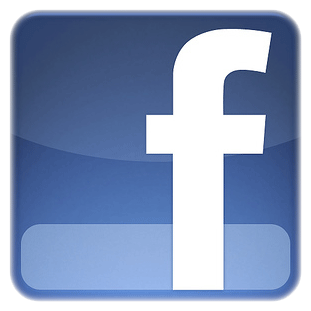 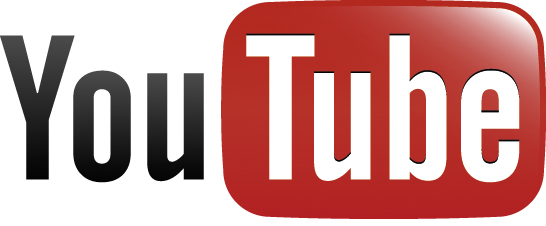 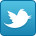 